Схема обеспечения техническим средством реабилитациив виде специальной одежды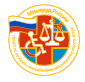 Корректировка ИПРА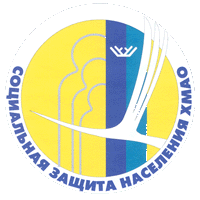  Выдача сертификата на приобретение специальной одежды (управление социальной защиты населения по месту жительства)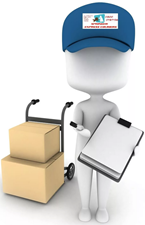 Заключение договора купли-продажи ТСР с поставщиком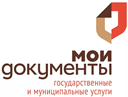 Подача заявления в многофункциональный центр предоставления государственных и муниципальных услуг Югры для перечисления денежных средств поставщику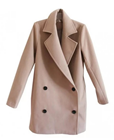 Обеспечение специальной одеждойМедицинские показаниядля обеспечения сертификатом на приобретение специальной одежды  Для реализации сертификата необходимо заключить договор с юридическим лицом или индивидуальным предпринимателем, зарегистрированным в установленном законодательством порядке и осуществляющим деятельность по изготовлению и (или) поставке технического средства реабилитации, либо производству (пошиву) специальной одежды.   Методические рекомендации по пошиву специальной одежды для обеспечения самообслуживания и сокрытия морфологических дефектов, изготовленной по индивидуальным меркам инвалида размещены н официальном сайте Депсоцразвития Югры (https://depsr.admhmao.ru/reabilitatsiya-i-sotsialnaya-integratsiya-invalidov/predostavlenie-invalidam-sertifikatov-na-priobretenie-tekhnicheskikh-sredstv-reabilitatsii-i-oplatu-/2567428/metodicheskie-rekomendatsii-po-poshivu-spetsialnoy-odezhdy-dlya-obespecheniya-samoobsluzhivaniya-i-s)Справочно.   Экспериментальная производственная лаборатория Федерального государственного бюджетного учреждения «Федеральный научный центр реабилитации инвалидов им Г.А.Альбрехта» (далее – производственная лаборатория) осуществляет пошив одежды для инвалидов различных регионов дистанционно.   Гражданин самостоятельно снимает мерки, заполняет анкету и направляет в производственную лабораторию.   Контактный телефон: 8-812-544-20-84.Памятка по обеспечению сертификатом на приобретение одежды специальной для обеспечения самообслуживания и сокрытия морфологических дефектов, изготовленной по индивидуальным меркам инвалида, проживающего в Ханты-Мансийском автономном округе – Югрег. Ханты-Мансийск,2019 годПеречень одежды для обеспечения самообслуживания и сокрытия морфологических дефектов, изготовленной по индивидуальным меркам   Помощь в реализации сертификата и подбору поставщика технического        средства реабилитации Вам готовы оказать специалисты учреждения   социального обслуживания населения по месту жительства, либо специалисты управления социальной защиты населения.Депсоцразвития Югры, адрес:
г. Ханты-Мансийск, ул. Мира, д.14 А,контактный телефон: (3467) 32-94-03;(3467) 35-01-67; (3467) 32-13-65; (3467) 32-93-15,
e-mail: Socprotect@admhmao.ru. 